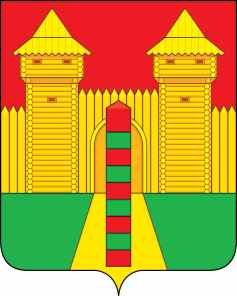 АДМИНИСТРАЦИЯ  МУНИЦИПАЛЬНОГО  ОБРАЗОВАНИЯ «ШУМЯЧСКИЙ  РАЙОН» СМОЛЕНСКОЙ  ОБЛАСТИРАСПОРЯЖЕНИЕот 15.11.2021г. № 400-р        п. Шумячи1.Руководителю муниципального унитарного предприятия «Шумячское районное производственное объединение жилищно-коммунального хозяйства» Шумячского городского поселения возобновить работу общественной бани в период с 15.11.2021 года.2. Контроль за исполнением настоящего распоряжения оставляю за собой.О возобновлении работыобщественной бани   Глава муниципального образования«Шумячский район» Смоленской областиА.Н. Васильев